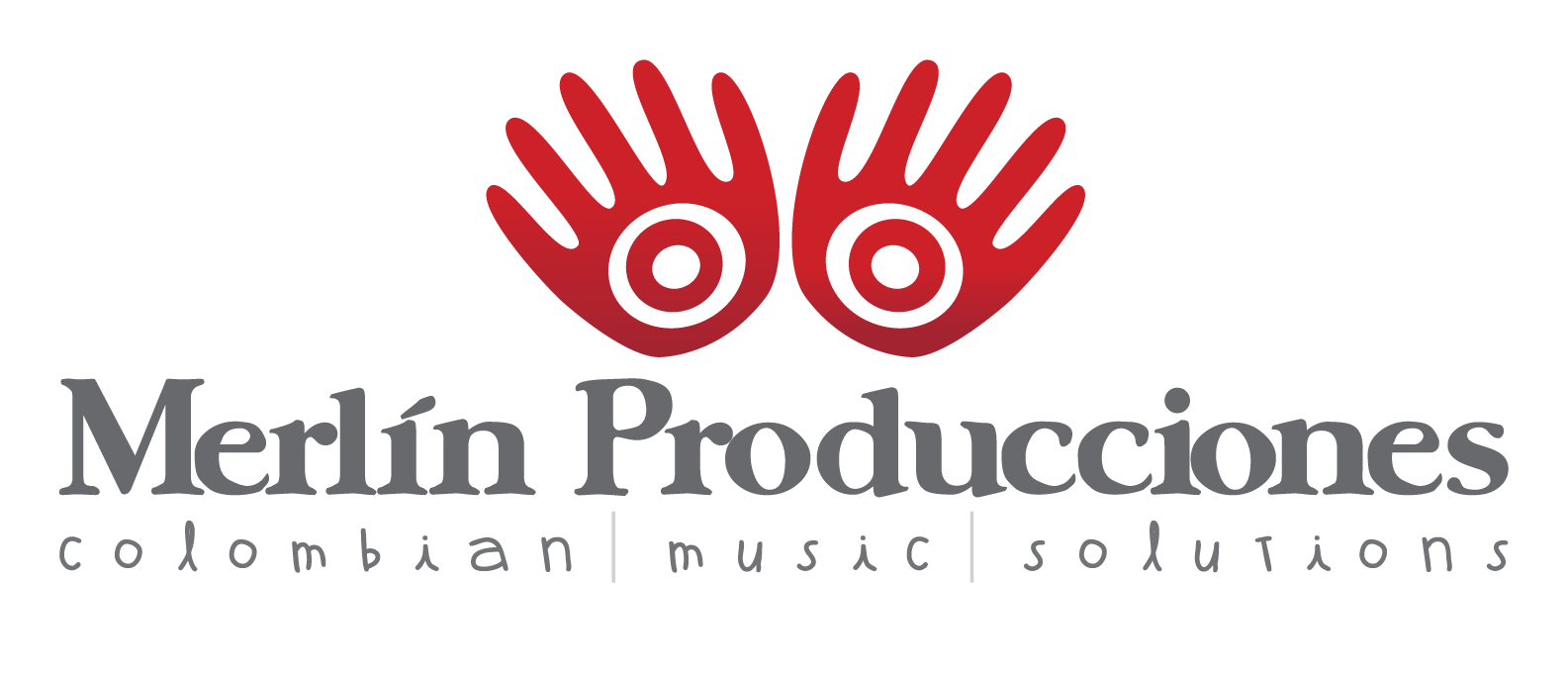 FORMATO DE RECLAMACIONES PARA TRATAMIENTO DE DATOS PERSONALESFECHA DE RADICACIÓN DE LA SOLICITUD: _______________________________________
NOMBRE COMPLETO DEL TITULAR DE LOS DATOS PERSONALES: 
APELLIDOS: ______________________________________NOMBRES: ____________________________ TIPO DE IDENTIFICACIÓN: C.C. ____ C.E. ____ PASAPORTE ____NÚMERO DE IDENTIFICACIÓN: ____________________________________________________________ NÚMERO DE MATRÍCULA MERCANTIL (SI APLICA): ____________________________________________ DIRECCIÓN ELECTRÓNICA: _______________________________________________________________ DATOS PERSONALES SUMINISTRADOS A MERLÍN STUDIOS PRODUCCIONES S.A.S.QUE SON MATERIA DEL RECLAMO: ___________________________________________________________________________________________________________________________________.DESCRIPCIÓN DE LOS HECHOS QUE DAN LUGAR AL RECLAMO: __________________________________________________________________________________________________________________________________________________.¿DESEA ADJUNTAR ALGÚN DOCUMENTO QUE DEMUESTRE LOS ANTERIORES HECHOS:  SÍ ____ NO ____ INDIQUE EL NOMBRE DEL DOCUMENTO QUE ADJUNTARÁ: __________________.TIPO DE OPERACIÓN QUE DESEA REALIZAR CON RELACIÓN A SUS DATOS PERSONALES: ACTUALIZACIÓN ____ CORRECCIÓN ____ SUPRESIÓN ____ FIRMA _____________________________________________________________ Nota: el presente formato para su validez y atención, debe ser firmado y presentado de forma original en las oficinas de MERLÍN STUDIOS PRODUCCIONES S.A.S. o enviado al correo electrónico comunicaciones@merlinproducciones.co.MERLÍN STUDIOS PRODUCCIONES S.A.S. como responsable de los datos personales, dará́ el trámite correspondiente al reclamo dentro de los términos definidos por la ley y al procedimiento contenido en la política de manejo de datos personales de MERLÍN STUDIOS PRODUCCIONES S.A.S.**todos los campos deben ser diligenciados. Si la solicitud resulta incompleta, se requerirá al interesado dentro de los cinco (5) días hábiles siguientes a la recepción de la misma para que subsane las fallas. Transcurridos dos (2) meses desde la fecha del requerimiento, sin que el titular presente la información requerida, se entenderá que ha desistido del reclamo.